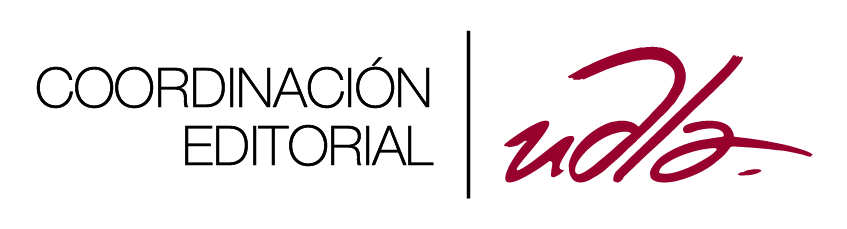 II CONVOCATORIA A PROYECTOS EDITORIALESFormulario de inscripciónLa lectura previa de las bases de la II Convocatoria a la publicación de libros es indispensable para completar este documento. Por favor, léalas detenidamente, llene el formato y envíelo al correo electrónico de la Dirección General de Investigación, atención Coordinación Editorial: direcciondeinvestigación@udla.edu.ec. DATOS PERSONALESPERTENENCIA UDLACLASES DE AUTORCATEGORÍAS DE LIBROMarca la categoría a la que crees que pertenece tu manuscrito.*Puedes marcar más de una opción.TÍTULO              Escribe un posible título para tu manuscrito que no pase de 10 palabras.IMPORTANCIA Y PERTINENCIA DEL TEMAAPORTE A LA COMUNIDADPROYECTO EDITORIALPara proyectos editoriales Tipo ANombre de editorial o institución patrocinadora y documento que sirva de evidencia de la propuesta de realización y publicación. Estructura el índice tentativo del contenido de tu manuscrito académico.Describe en un párrafo de hasta 3500 caracteres (con espacios) la idea que desarrollarás en tu manuscrito académico.Fecha límite de entrega de manuscrito académico final.Para proyectos editoriales Tipo B Índice preliminar del contenido Introducción tentativa Contenido (insertar el texto de su manuscrito, se sugiere 3 capítulos)Bibliografía básicaCronograma definitivo con la fecha tentativa de entrega de los avances del manuscrito académico, considerando las establecidas en el cronograma general:CRONOGRAMA GENERAL DE LA II CONVOCATORIA A PUBLICACIÓN DE LIBROSNúmero de inscripción(Para uso exclusivo de la Coordinación Editorial)Nombre completoCédula de identidadCorreo electrónicoTeléfonoÁrea institucionalFacultad/EscuelaCarrera	FunciónTítulo  académicoIndividualCoautorAntologíaColección de fragmentos u obras originales: científicas, culturales, y artísticas.CientíficoObra resultante de la tarea académica-investigativa universitaria.De consultaDiccionario, enciclopedia, almanaque, guía, recetario, etcétera. Gran formatoLibros de diseño y exquisita edición cuyo contenido esté reforzado con imágenes (ilustraciones o fotografías) que signifiquen un aporte protagónico al área del conocimiento presentado en el manuscrito.Texto didáctico para educación media y superiorLibro de estudio, cuadernos de ejercicios y actividades, guía para docentes y cualquier material de apoyo que enriquezca el proceso enseñanza-aprendizaje de estudiantes de educación media y superior.Académico-LiterarioMemoria, poemario, novela, cuento, biografía, relato de viaje, ensayo, etcétera, que tenga el debido estudio teórico sobre el género y la contextualización del tema.Manual técnicoTexto que contiene saberes técnicos e instrucciones sobre algún área técnica específica del conocimiento.Memoria-acta de congresosContribuciones de congresos, conferencias, seminarios u otros tipos de reuniones de relevancia científica, que cuenten con un comité científico u organizador.   TratadoEscrito teórico sobre una materia determinada.Texto de vinculaciónProducto que comprende las experiencias de los Proyectos de vinculación con la comunidad que incluya el correspondiente marco teórico investigativo.  Tipo A: InicialTipo B: Realización                        ACTIVIDAD                                                                             FECHA                        ACTIVIDAD                                                                             FECHAEntrega de primer avance del manuscrito académicoEntrega de segundo avance del manuscrito académicoFecha límite de entrega de manuscrito académico final28 Septiembre 2018                        ACTIVIDADES                  FECHAS1. Apertura II Convocatoria11 Septiembre 20172. Resolución de dudas11 al 22 Septiembre  20173. Fecha límite de entrega de Formulario de inscripción23 Octubre 2017 (hasta las 23h59)4. Revisión y selección de proyectos editoriales23 Noviembre4.  Proclamación del Plan de publicaciones 2018-20194 Diciembre 2017 (hasta las 23h59)5.  Arranque del proceso editorial26 de febrero 20186.  Fecha límite de entrega 1er avance de manuscrito académico 26 Mayo 2018 (hasta las 23h59)7.  Fecha límite de entrega  2°avance de manuscrito académico 26 Agosto 2018 (hasta las 23h59)8.  Entrega de manuscrito académico final28 de septiembre de 2018 (hasta las 23h59)